В связи с переходом на обслуживание в ООО «СПС Логистик» у нанимателей и собственников помещений МКД с 01.04.2022 изменены номера лицевых счетов ЖКХ.                          Для передачи показаний приборов учета по многоканальному телефону                                        необходимо назвать номер лицевого счета.С 15 апреля 2022 года  новый номер лицевого счета потребители могут получить, обратившись:1.на адрес электронной почты:                                             2. в чат «Живо»  SUPPORT@SPSLOG.RU                                                             на сайте www.rkc-sistema                                                        3. на  сайт  WWW.RKC-SISTEMA                                                      Выберете свою УК                                                      Оплатить ЖКУ без комиссии                                                                 Выберете адрес:                                                                              Город                                                                              Улица                                                                              Дом                                                                              Квартира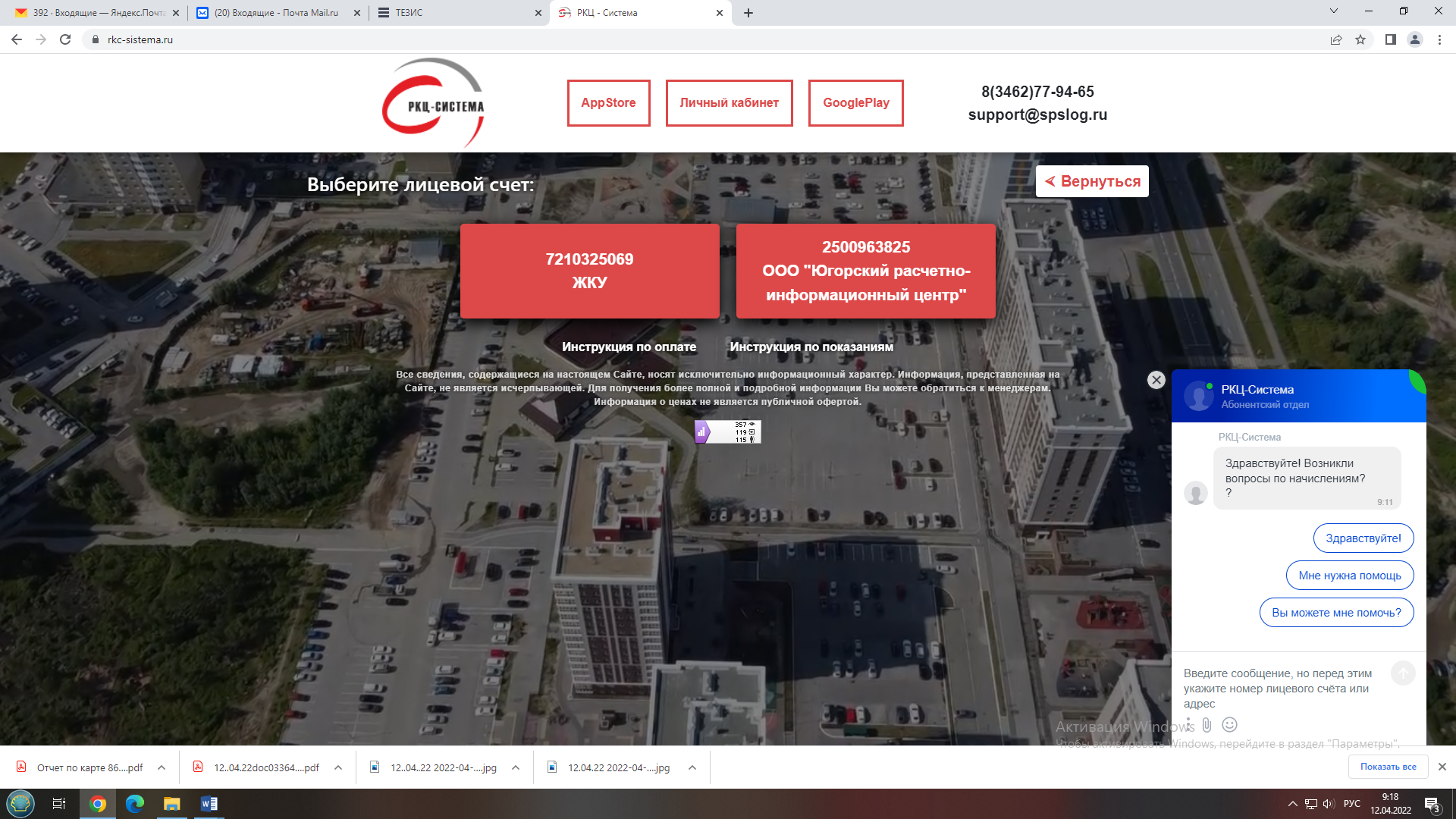 